BOURSE DE RECHERCHE  2023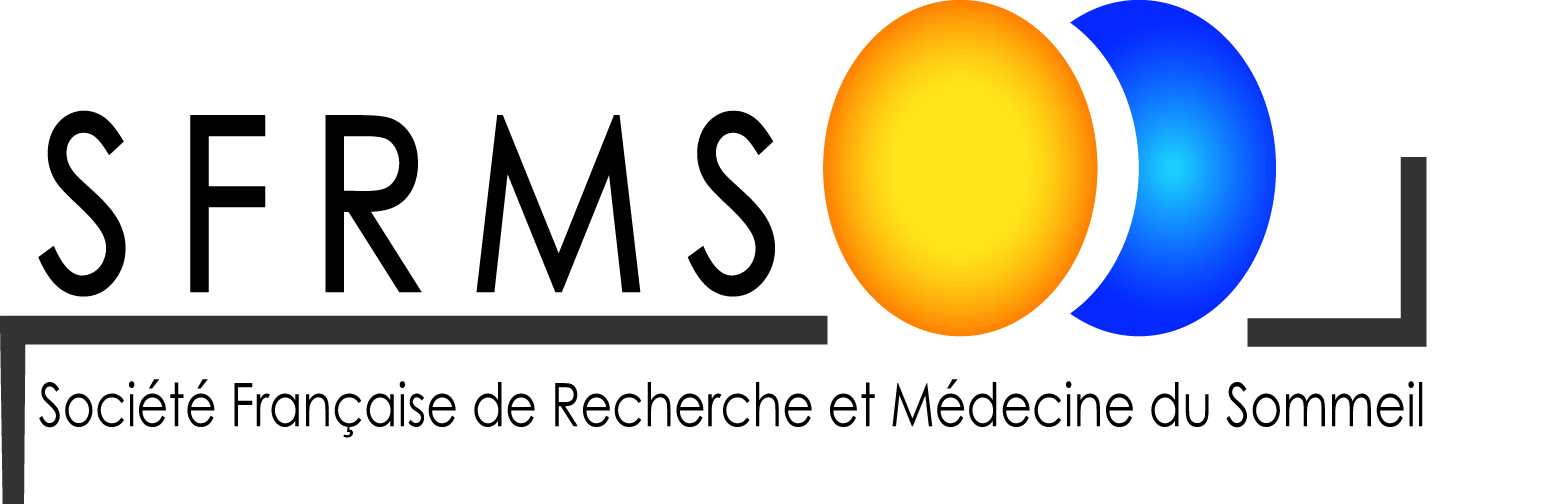 Cette Bourse de recherche de la Société Française de Recherche et Médecine du Sommeil est exclusivement destinée à soutenir des doctorants ou post-doctorants* menant un projet de recherche dans une équipe française, issue exclusivement d’un établissement public (équipe de recherche labellisée CNRS, INSERM, INRA… université, hôpital).  La convention doit être signée au plus tard le 31 décembre de l'année n+1 du résultat de l'appel à projet. Dossier de Candidature[Titre du Projet]Ce dossier de candidature devra être enregistré en .doc dont le nom de fichier comportera le nom du candidat.Date limite du rendu de dossier de candidature : 19 mars 2023, 19h.Candidat :Type de bourse demandée(cocher la case)Chacune des sections doit être soigneusement complétée afin que le dossier de candidature soit recevable. Tout dossier incomplet ne sera pas évalué par le Comité d’attribution des bourses. Pour toute question : contact@sfrms.org.Section 1 - Présentation du Candidat et de l’équipe d’accueil	3Candidat	3Equipe d’accueil	3Liste des participants au projet du Candidat	4Liste des publications de l’équipe d’accueil	5Curriculum Vitae du Candidat à insérer (une page maximum)	6Section 2 - Résumé du projet	7Thématique et type de projet	7Mots-clés	7Résumé	8Section 3 - Présentation du projet	91.	Contexte scientifique	92.	Objectifs du projet	94.	Déroulement du projet	96.	Bibliographie	9Section 4 - Informations administratives et financières	11Autres financements obtenus ou attendus	11Employeur	12Attestation sur l’honneur	14CandidatJoindre impérativement un CV d’une seule page maximum, à insérer à la fin de cette section.Equipe d’accueilListe des participants au projet du Candidat (Candidat y compris)*Compte tenu de la nature exclusivement électronique du mode de soumission des candidatures, il est nécessaire soit d’insérer une signature digitalisée, soit d’imprimer cette page, de la signer puis de la digitaliser et de la réintégrer au fichier à cet endroit.Liste des publications de l’equipe d’accueil Indiquer ci-dessous les publications les plus significatives au cours des 4 dernières années, en se limitant aux articles originaux publiés dans des revues à comité de lecture, pertinents quant au domaine concerné et à l’exclusion des cas cliniques, lettres, et éditoriaux.Le format de présentation de cette liste doit respecter le suivant :Nom Auteur 1 Initiale Auteur 1, Nom Auteur 2 Initiale Auteur 2, ... : Titre de l’article. Revue ou Journal Année ; numéro : première page-dernière pageListe des publications du Candidat :Liste des publications du Responsable scientifique du Candidat :Liste des publications autres (non recensées ci-dessus) de l’équipe d’accueil :Curriculum Vitae du Candidat à inserer (une page maximum)Thématique et type de projetIndiquer les thématique(s) et type d’étude dans lesquels s’inscrit le projet présenté par le Candidat parmi les intitulés suivants.Thématique(s) :(indiquer dans la case de droite la thématique principale par le chiffre « 1 », et éventuellement la thématique secondaire par « 2 »)Type d’étude :(cocher la case) Mots-clésIndiquer 6 mots-clés maximum :Résumé Le résumé ne devra pas excéder 350 mots. J’autorise la SFRMS à diffuser sur son site le résumé du projet de recherche en cas d’octroi d’un financementLa présentation du projet ne devra pas excéder 10 pages (au format A4 avec marges de 2 cm, police Times ou Helvetica, taille12, interligne simple), inclus la bibliographie. Il est recommandé de suivre le plan avec les rubriques ci-dessous.Contexte scientifique Décrire l’état de l’art et le contexte dans lequel le projet se déroulera.Objectifs du projet Définir le ou les objectifs et/ou problématiques soulevés du projet.Matériels & MéthodesDécrire les « matériels et méthodes » employés ou envisagés dans le projet. Deux exemples de plans sont fournis en page suivante.Deroulement du projet Lieu(x) de réalisationCalendrier et durée estimésDonner un calendrier prévisionnel des étapes/tâches (répartition des étapes dans le temps, avec la date de début de mise en œuvre et de fin de mise en œuvre), et identifier les étapes-clés. Ressources estiméesReplacer le besoin en financement par la bourse de la SFRMS par rapport au besoin du projet. Indiquer également quelles ressources complémentaires seraient nécessaires à la réalisation du projet et si elles sont déjà à disposition/accordées au projet (en préciser le cas échéant la source : laboratoire, aide externe à l’équipe, etc.).Perspectives d’application ou de développement Décrire les perspectives du projet, son impact éventuel sur la médecine et plus particulièrement sur les composantes de la médecine liées au sommeil (tenir compte des objectifs/problématiques posés : décrire les perspectives selon que les hypothèses afférentes sont vérifiées ou non).BibliographieExemples de plan pour la partie Matériel & Méthodes Cas d’une étude menée sur l’être humainType d’étude (reprendre l’intitulé indiqué en section 2)Populations, échantillons, groupes et sous-groupes le cas échéant : préciser la nature et la taille, les critères d’inclusion et d’exclusion (chaque fois que possible, justifier la taille d’une population cible par un calcul de puissance ou autre méthode choisie) Méthodes et techniques utiliséesPrincipales étapes expérimentalesCritères de jugementModalités d’analyse des résultats (inclus le plan d’analyse statistique)Cadre règlementaire et éthiqueInformation de la CNILLoi de Bioéthique 2021 : dénomination et statut du promoteur, référence du contrat d’assurance couvrant le projet, référence et date de l’avis favorable d’un CPP (si ces éléments ne sont pas disponibles au moment du dépôt de la demande, le préciser clairement en indiquant les échéances prévues pour leur obtention)Cas d’une étude expérimentale menée sur l’animal ou in vitroType d’étude (reprendre l’intitulé indiqué en section 2)MatérielsMéthodes et techniques utiliséesPrincipales étapes expérimentalesCritères de jugementModalités d’analyse des résultats (y inclus le plan d’analyse statistique)Cadre règlementaire et éthiqueRespect des lois éthiques sur l’expérimentation animale, préciser la formation éventuelle du candidat (ou d’un membre de l’équipe) en expérimentation animaleAutres financements obtenusIndiquer ci-dessous les financements effectivement obtenus exclusivement pour le financement du projet présenté.Autres financements attendusIndiquer ci-dessous les financements attendus exclusivement pour le financement du projet de présenté.1 préciser l’établissement, l’organisme ou la raison sociale (si structure privée)2 années de versement effectif (ou année d’obtention, en précisant l’année de versement prévue)EmployeurLe candidat est-il actuellement bénéficiaire d’une allocation/bourse de recherche ? OUI/NONLe candidat est-il actuellement titulaire d’un autre contrat de travail ? OUI/NONDans l’affirmative à l’une des questions précédentes, renseigner les informations ci-après :Si dans le cas où le Candidat est lauréat, l’employeur du Candidat qui recevra le montant de la bourse est différent de l’actuel employeur, renseigner les informations suivantes :Je soussigné[e], [Prénom NOM du Candidat] prends l’engagement, si ma demande est acceptée :De respecter les procédures liées à l’obtention de la bourse, c’est à dire :d’être présent à la cérémonie de remise de la bourse qui se tiendra pendant le Congrès du Sommeil® de l’année en cours ;de remettre à la SFRMS un rapport final et/ou, le cas échéant, un rapport d’étape, ainsi qu’un bilan des dépenses effectuées pour le projet ;de mentionner le soutien de la SFRMS sur toute publication ou communication liée au projet ;d’adresser à la SFRMS par courriel (contact@sfrms.org) une copie de toute publication ou communication concernant le projet ;de rédiger un article pour la revue Médecine du Sommeil associée à la SFRMSde présenter les résultats lors du Congrès du Sommeil®, dans un délai maximum de deux ans à l’issue de l’utilisation du financementDe respecter les termes de la loi de Bioéthique, de ses décrets et de ses arrêtés d’application ainsi que leurs modifications, avec :dans les cas d’investigations cliniques, l’application du décret n°95-292 du 16 mars 1995 relatif aux dispositifs médicaux ;dans tous les cas de prélèvements ou d’utilisation de produits du corps humain, l’application des lois dites « bioéthiques » relatives au respect du corps humain (n°94-654 du 29 juillet 1994 « don et utilisation des éléments et produits du corps humains » ; n° 96-452 du 28 mai 1996 « des produits de thérapies géniques et cellulaires » ; n° 98-535 du 1er juillet 1998 « des produits thérapeutiques annexes »).A cet égard, je m’engage, si le travail pour lequel la bourse est demandée relève de cette loi, à remettre à la SFRMS  la copie de l’avis favorable d’un des Comités Consultatifs pour la Protection des Personnes (CCPP). J’ai compris que la remise de cette attestation constitue une condition préalable incontournable au versement de la bourse.De respecter les recommandations sur la loi 78-17 du 6 janvier 1978 sur l’informatique et les libertés.Fait le [date] à [lieu] 	*Compte tenu de la nature exclusivement électronique du mode de soumission des candidatures, il est nécessaire soit d’insérer une signature digitalisée, soit d’imprimer cette page, de la signer puis de la digitaliser et de la réintégrer au fichier à cet endroit.NOM :Prénom :Equipe d’accueil : 3ème année de doctorat     4ème année de doctorat    Année de post-doctorat (< 5ème année)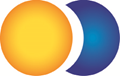 Sommaire Section    1Présentation du Candidat et de l’equipe d’accueilNOM : Prénom : Adresse personnelle :Adresse électronique : Téléphone :Intitulé de l’équipe d’accueil : Intitulé de l’équipe d’accueil : Rattachement de l’équipe d’accueil (établissement, unité, etc.) : Rattachement de l’équipe d’accueil (établissement, unité, etc.) : Adresse :Adresse :Adresse électronique : Adresse électronique : Téléphone :Téléphone :L’équipe d’accueil fait-elle partie d’un Centre de Sommeil accrédité par la SFRMS ?L’équipe d’accueil fait-elle partie d’un Centre de Sommeil accrédité par la SFRMS ?L’équipe d’accueil fait-elle partie d’un Centre de Sommeil accrédité par la SFRMS ?OUI/NONResponsable scientifique (du Candidat) au sein de l’équipe d’accueil :Responsable scientifique (du Candidat) au sein de l’équipe d’accueil :Responsable scientifique (du Candidat) au sein de l’équipe d’accueil :Responsable scientifique (du Candidat) au sein de l’équipe d’accueil :NOM : Prénom :  Fonction :Adresse électronique : Téléphone :NOM PrénomFonction% de temps de travail affecté au projetSignature*Section    2Résumé du projetCardiovasculaireNeurosciencesPédiatriePsychiatrieRespiratoireSanté publiqueAutre (préciser) :Etude expérimentale (animale ou in vitro)Recherche humaine fondamentaleRecherche humaine appliquéeRecherche clinique diagnostiqueRecherche clinique thérapeutiqueAutre (préciser) :  Section    3Présentation du projetSection    4Informations administratives et financièresLes bourses octroyées par la SFRMS sont exclusivement destinées à financer un chercheur pour la réalisation d'un projet de recherche défini, et ne peuvent en aucun cas concerner une activité qui pourrait relever de l'emploi d'un salarié ou du règlement d'honoraires à une personne physique ou morale. Le lauréat d'une bourse est responsable de la déclaration des revenus correspondants auprès de l'administration fiscale. Il fait également son affaire de l’établissement du contrat de travail avec un employeur solvable à travers lequel il percevra la bourse de la SFRMS en tant que salaire. La bourse de la SFRMS n’est pas versée à l’employeur pour la réalisation d'un travail au profit dudit employeur, mais directement pour la réalisation du projet de recherche décrit et sélectionné.Le versement de la bourse se fera sous forme de 2 versements : 80% à la signature de la convention et 20% à la livraison d’un article pour la revue Médecine du Sommeil.Aucun frais de gestion ne sera pris en charge par la SFRMS sur la bourse allouée.Origine1AdresseMontantAnnée2Origine1AdresseMontantAnnée2Identité de l’employeur :(si allocation/bourse de recherche, préciser l’origine : financement de l’Etat, propre à un EPST, à un EPIC, ou à une structure de droit privé)Durée du contrat de travail :(si CDD, préciser les dates de début et de fin)Titre des travaux/du projet de recherche faisant l’objet du contrat de travail actuel :Identité du futur employeur :Identité du futur employeur :Adresse :Adresse :Personne à contacter pour établir la convention d’attribution de la bourse :Personne à contacter pour établir la convention d’attribution de la bourse :Personne à contacter pour établir la convention d’attribution de la bourse :Civilité, NOM, Prénom :Adresse électronique :Téléphone :Attestation sur l’honneurSignature* du CandidatSignature* du Responsable scientifique